KEVIM 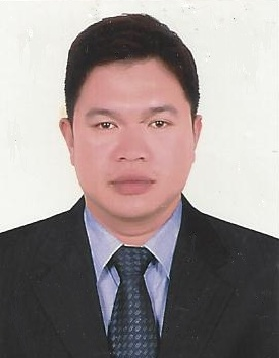 Address: Sharjah, UAEEmail: kevim.351003@2freemail.com Obtain a position that will enable me to use my strong set of skills, salesexperience, and abilities to work well with people.Highly competitive, self-starter and goal oriented professional with experience in Sales OperationsAdept in Handling sales and marketing operations to stimulate sales growth and realize organizational objectives.Competent in implementing effective solutions to customer needs, with an aim to improve customer contentment and consequently customer loyalty, repeat and referral business.Capabilities in coordinating with internal/external customers for running successful business operations and experience of implementing procedures and service standards for business excellence.Solution-driven, customer centric professional with significant experience in handling aspects for service functions.An effective communicator with good relationship in building & interpersonal skills. Strong analytical, problem solving and organizational abilities.SALES & MARKETING :Taking care of the sales with the focus on achieving predefined sales target and growth. Forecasting and planning monthly & quarterly sales target and executing them in a given time frame.BUSINESS DEVELOPMENT :Developing new clients and negotiating with them for securing profitable business.Maintaining and managing existing accounts to ensure business sustainability.KEY ACCOUNT MANAGEMENT :Interfacing with the key influencers for ascertaining requirements, managing customer centric operations and ensuring customer satisfaction by achieving delivery timelines and service quality.Maintaining cordial relations with the customer to sustain the profitability of the businessMaximizing customer satisfaction level by monitoring customer complaints and handling customer grievances and resolving their issues for customer retention.AL MARAI  EMIRATESCOMPANY ( Dubai, UAE)SALES ASSISTANT/SALESMAN   January 29, 2007 to May 31, 2015Deliver the products in the assigned territory outlets and achieve monthly set targets.Maintains sufficient stock in the van in order to fill requirements of customers. Promote sales through regular visit to customer and retail merchandising. Ensuring the availability of the product at all retail point. Ensure stocks are properly merchandised.Monitors stock loss and damages.Ensure planned visits to customers. Tracking and monitoring competitors products and activity .Maintaining good relations with the customers.Increasing and maintaining the existing customer base in the market. Prepare daily sales and activity report.\Received payments from customers and issue sales invoice.Merchandize products following company planogramSALES SUPERVISOR- Trainee (Dubai, UAE)June 01, 2015 to April 01, 2016Handle customer complaints, questions and issues.Ensure merchandise ready to be displayed clean.Ensure pricing is correct.Supervise sales operation of sales team.Build new customer base to maximize sales.Retain existing customers by providing prompt customer services.Analyze field reports and prepare sales documents.Assist the Sales Manager in leading, directing and motivating the sales team in order to achieve the overall corporate sales objectives.Maintain customers, follow up receivables and collect payments from customers ( cash or cheques)Endorse petty cash ( cash advances, cash allowance for emergency leave of employees)Reconcile daily sales and endorsement of salesman to the account department for receiving.Trains staff for areas of improvementEnsure that LTA and other supplemental agreements are properly managed and timely renewed
SKIN SCIENCES LABORATORY INC. (Manila,Philippines)(March-May 2006)Render training in quality Assurance, Research and Development, Warehousing and distribution and Production section.Almarai Staff Development ProgrammeStaff motivation2005 Science and Technology Research SymposiumKpi managementBasic Leadership SkillMS Excel2007/MS Power Point 20072005	BS Chemistryfrom University of SantoTomas, Manila PhilippinesPresenter 2005 Thesis undergraduate symposium  (co-author)Leadership Awardee for National Discipline.Mother Marie Eugene AwardeeDate of Birth :		December 01, 1983	Nationality :		FilipinoLinguistic Abilities :	English & FilipinoMarital Status :	MarriedLicense:                      UAE driving license (Valid till 2021)